                 ҠАРАР                                                              ПОСТАНОВЛЕНИЕОб отмене  открытого аукциона по продаже муниципального имущества	 В соответствии  с пунктом 4 статьи 448 Гражданского кодекса Российской Федерации, Федеральным законом  от 21.12.2001 № 178-ФЗ «О приватизации государственного и муниципального имущества», Постановлением Правительства Российской Федерации от 27 августа 2012 N 860 " "Об организации и проведении продажи государственного или муниципального имущества в электронной форме"",ПОСТАНОВЛЯЮ:  Отменить открытый аукцион по продаже  находящегося в собственности  сельского поселения Таймурзинский сельсовет муниципального района Дюртюлинский район Республики Башкортостан муниципального имущества:          Лот №1 - нежилое здание с кадастровым номером 02:22:080104:149, площадью  863кв.м., расположенное по адресу: Российская Федерация, Республика Башкортостан, Дюртюлинский муниципальный район, Сельское поселение Таймурзинский сельсовет, Земли сельхозугодий территория, здание 1, строение 4, с земельным участком с кадастровым номером 02:22:080104:186, площадью 5008 кв.м., расположенное по адресу:  Российская Федерация, Республика Башкортостан, Дюртюлинский муниципальный район, сельское поселение Таймурзинский сельсовет, Земли сельхозугодий территория, земельный участок 186;Лот № 2 - нежилое здание  с кадастровым номером 02:22:080104:150, площадью  474 кв.м., расположенное по адресу: Российская Федерация, Республика Башкортостан, Дюртюлинский муниципальный район, Сельское поселение Таймурзинский сельсовет, Земли сельхозугодий территория, здание 1, строение 7, с земельным участком с кадастровым номером 02:22:080104:302, площадью 2080 кв.м., расположенное по адресу:  Российская Федерация, Республика Башкортостан, Дюртюлинский муниципальный район, сельское поселение Таймурзинский сельсовет, Земли сельхозугодий территория, земельный участок 302;Лот № 3 - нежилое здание  с кадастровым номером 02:22:080104:189, площадью 494 кв.м., расположенное по адресу: Российская Федерация, Республика Башкортостан, Дюртюлинский муниципальный район, Сельское поселение Таймурзинский сельсовет, Земли сельхозугодий территория, здание 1, строение 8, с земельным участком с кадастровым номером 02:22:080104:304, площадью 1000 кв.м., расположенное по адресу:  Российская Федерация, Республика Башкортостан, Дюртюлинский муниципальный район, сельское поселение Таймурзинский сельсовет, Земли сельхозугодий территория, земельный участок 304, назначенный на 16 мая 2022 года в 10-00 часов   в электронной форме.Управляющей делами администрации Сахибгареевой Р.П. обеспечить опубликование (обнародование) информационного сообщения об отмене открытого аукциона по продаже муниципального имущества(прилагается):- на официальном сайте торгов Российской  Федерации в информационно-телекоммуникационной сети «Интернет» по адресу: https://torgi.gov.ru/new;-  на  официальном сайте  сельского поселения.Контроль за исполнением настоящего постановления оставляю за собой.Глава сельского поселения                                                                   У.Ф.Агадуллин                           с.Таймурзино04 апреля 2022 г.№ 4/2Приложение к постановлению  от 04.04.2022 №4/2 Информационное сообщение об отмене открытого аукциона по продаже муниципального имущества         Информационное сообщение подготовлено в  соответствии с пунктом 4 ст.448 Гражданского кодекса Российской Федерации, Федеральным законом  от 21.12.2001 № 178-ФЗ «О приватизации государственного и муниципального имущества», Постановлением Правительства Российской Федерации от 27.08.2012 N 860 " "Об организации и проведении продажи государственного или муниципального имущества в электронной форме"".Администрация  сельского поселения Таймурзинский сельсовет муниципального района Дюртюлинский район Республики Башкортостан сообщает об отмене  открытого аукциона по продаже муниципального имущества назначенного на 16.05.2022 года  в 10.00 часов в электронной форме по лотам:          Лот №1 - нежилое здание с кадастровым номером 02:22:080104:149, площадью  863кв.м., расположенное по адресу: Российская Федерация, Республика Башкортостан, Дюртюлинский муниципальный район, Сельское поселение Таймурзинский сельсовет, Земли сельхозугодий территория, здание 1, строение 4, с земельным участком с кадастровым номером 02:22:080104:186, площадью 5008 кв.м., расположенное по адресу:  Российская Федерация, Республика Башкортостан, Дюртюлинский муниципальный район, сельское поселение Таймурзинский сельсовет, Земли сельхозугодий территория, земельный участок 186;Лот № 2 - нежилое здание  с кадастровым номером 02:22:080104:150, площадью  474 кв.м., расположенное по адресу: Российская Федерация, Республика Башкортостан, Дюртюлинский муниципальный район, Сельское поселение Таймурзинский сельсовет, Земли сельхозугодий территория, здание 1, строение 7, с земельным участком с кадастровым номером 02:22:080104:302, площадью 2080 кв.м., расположенное по адресу:  Российская Федерация, Республика Башкортостан, Дюртюлинский муниципальный район, сельское поселение Таймурзинский сельсовет, Земли сельхозугодий территория, земельный участок 302;Лот № 3 - нежилое здание  с кадастровым номером 02:22:080104:189, площадью 494 кв.м., расположенное по адресу: Российская Федерация, Республика Башкортостан, Дюртюлинский муниципальный район, Сельское поселение Таймурзинский сельсовет, Земли сельхозугодий территория, здание 1, строение 8, с земельным участком с кадастровым номером 02:22:080104:304, площадью 1000 кв.м., расположенное по адресу:  Российская Федерация, Республика Башкортостан, Дюртюлинский муниципальный район, сельское поселение Таймурзинский сельсовет, Земли сельхозугодий территория, земельный участок 304	Информационное сообщение было размещено на официальном сайте торгов Российской Федерации для размещения информации о проведении торгов в информационно-телекоммуникационной сети «Интернет» по адресу: https://torgi.gov.ru/new и официальном сайте сельского поселения 01.04.2022 года.Глава сельского поселения                                                                             У.Ф.АгадуллинБашҡортостан  РеспубликаһыДүртѳйлѳ районы муниципаль районыныӊ Таймырҙа  ауыл советы ауыл биләмәһе хакимиәте  Совет урамы, 4, Таймырҙа ауылы,  Дүртөйлө районы,  Башҡортостан Республикаһы, 452319.Тел./факс (34787) 66-1-30.Эл.почта адресы: 50.ty@bashkortostan.ru 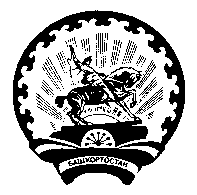 Администрация сельского поселения Таймурзинский сельсовет муниципального района Дюртюлинский район Республики БашкортостанСоветская ул., д. 4,  с.Таймурзино,  Дюртюлинский район, Республика Башкортостан, 452319.Тел./факс (34787) 66-1-30.Адрес эл.почты: 50.ty@bashkortostan.ru 